Unit 5 Lesson 2: ¿Cómo sumaron?WU Conteo grupal: Contemos hacia atrás desde 70 (Warm up)Student Task Statement1 Encontremos el valorStudent Task StatementEncuentra el valor de .
Muestra cómo pensaste. Usa dibujos, números o palabras.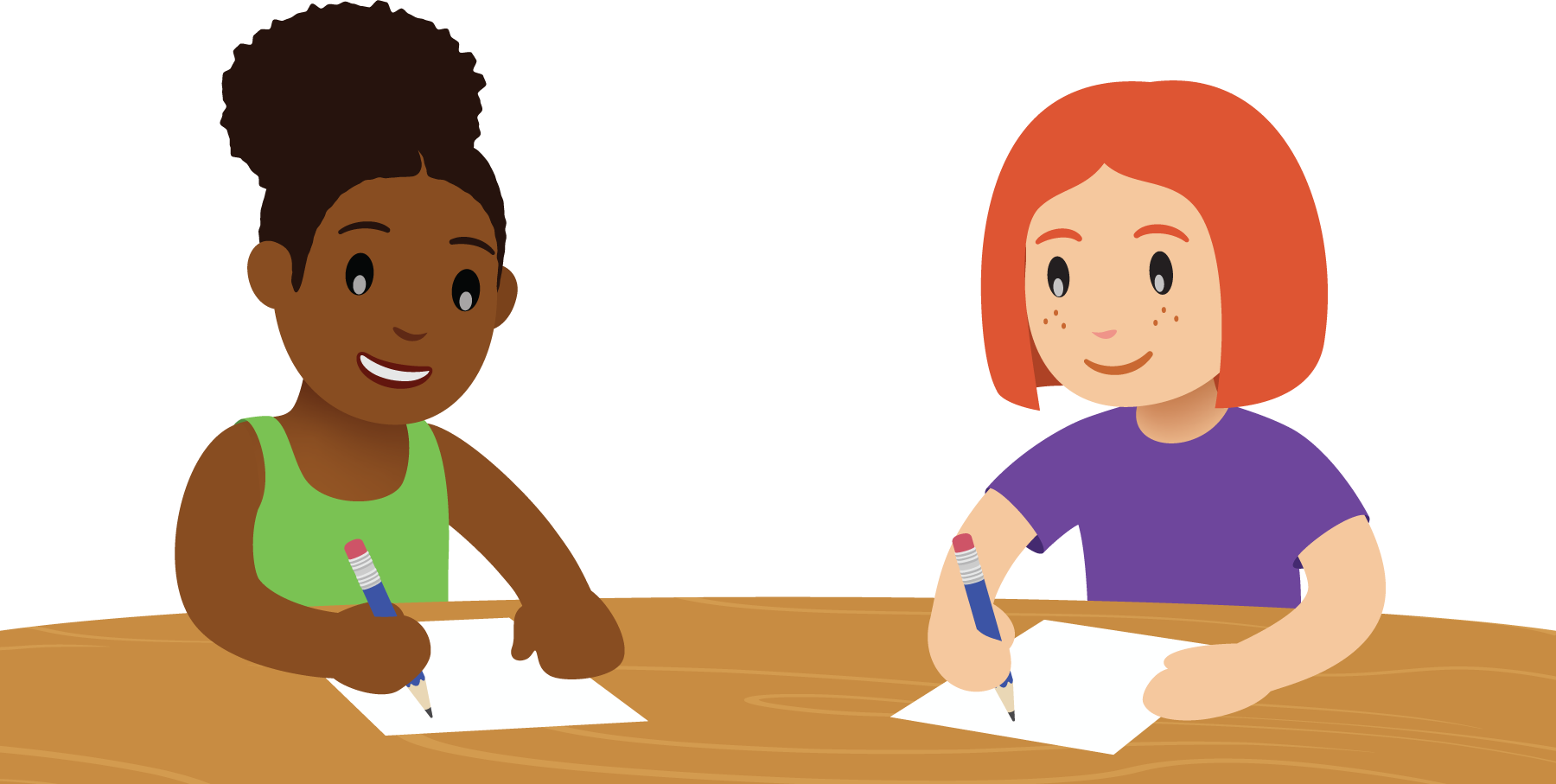 2 Elena y Andre representan Student Task StatementEstos son 2 dibujos que hicieron unos estudiantes para representar .El trabajo de Elena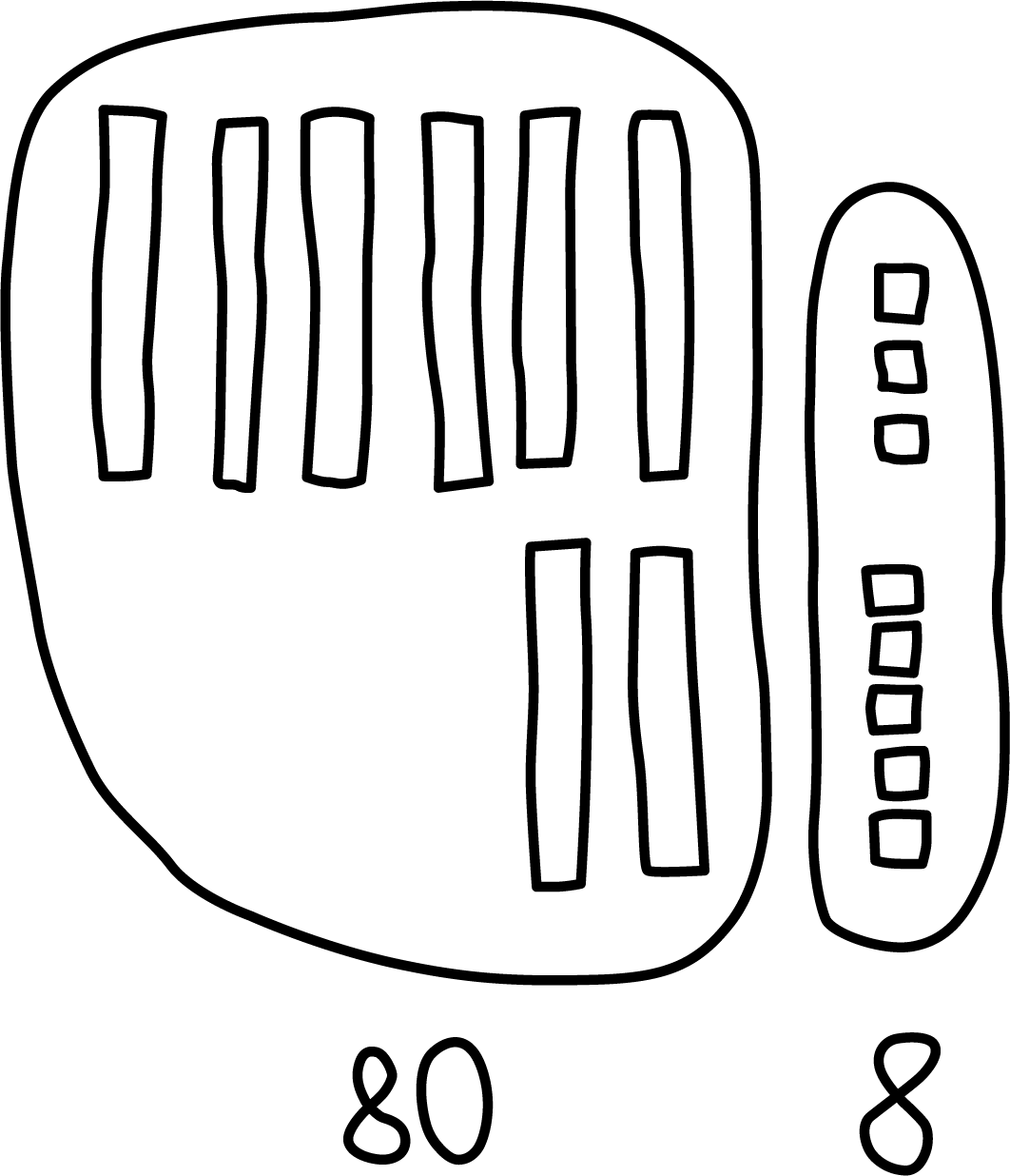 El trabajo de Andre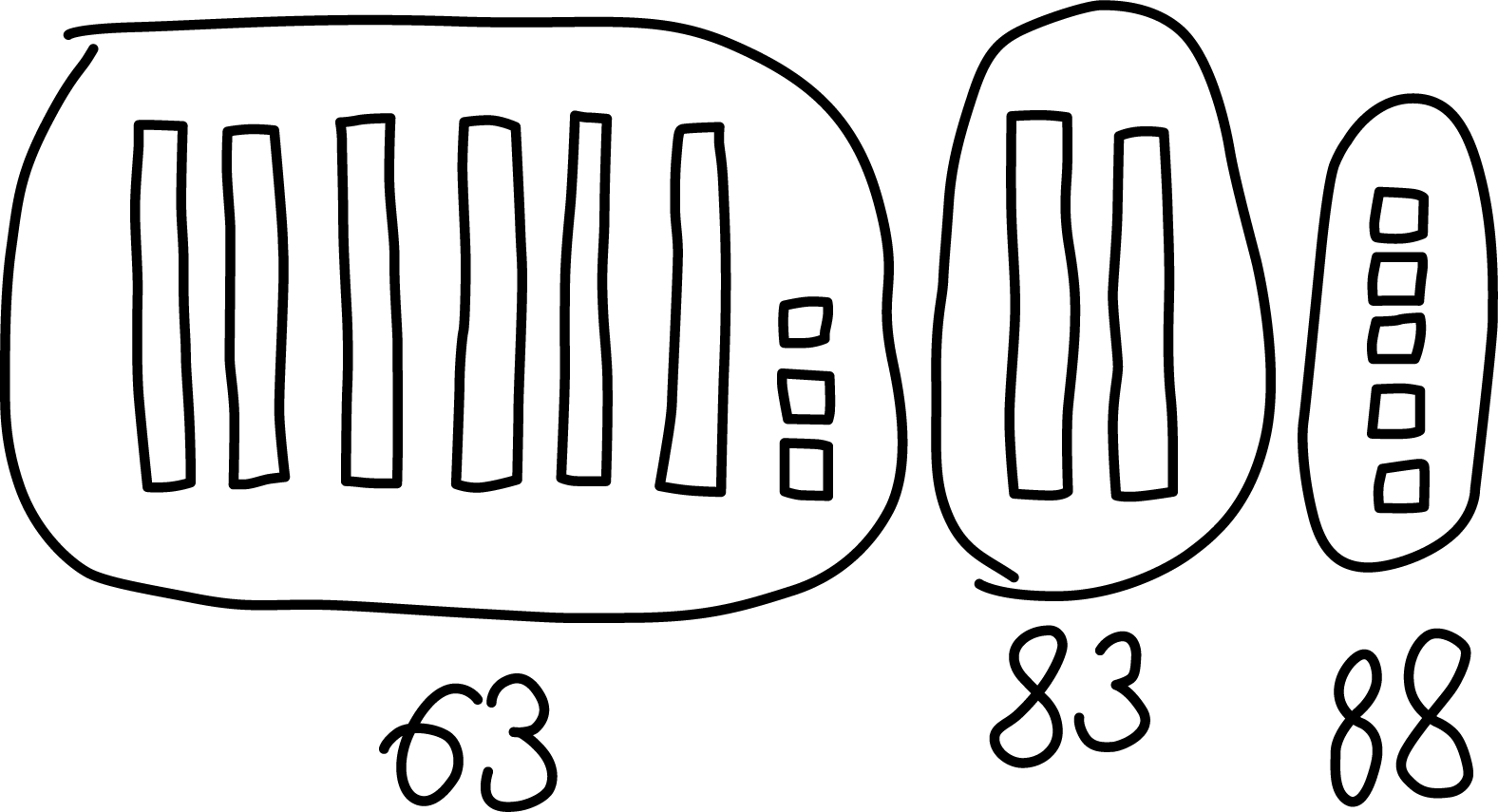 ¿Cuáles ecuaciones van con cuál dibujo?
Prepárate para explicar cómo pensaste de una forma que los demás entiendan.Grupo A

Grupo B


3 Conozcamos “Cinco en línea (suma y resta): Suma hasta 100 sin componer”Student Task Statement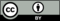 © CC BY 2021 Illustrative Mathematics®